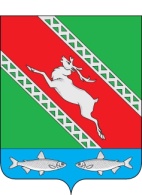 РОССИЙСКАЯ ФЕДЕРАЦИЯИРКУТСКАЯ ОБЛАСТЬАдминистрациямуниципального образования «Катангский район»П О С Т А Н О В Л Е Н И Еот 31.01.2020 г.                              с. Ербогачён                                                   № 35-пОб утверждении мероприятий перечня проектов народных инициатив, порядка организации работы по его реализации и расходования бюджетных средств в муниципальном образовании «Катангский район» в 2020 годуВ целях эффективной реализации в 2020 году мероприятий перечня проектов народных инициатив, сформированных в 2020 году и утвержденных 17 декабря 2019 года Решением Думы муниципального образования «Катангский район» № 4/6 , в соответствии с Положением о предоставлении и расходовании в 2019 году субсидий из областного бюджета местным бюджетам в целях софинансирования расходных обязательств муниципальных образований Иркутской области на реализацию мероприятий перечня проектов народных инициатив, утвержденным постановлением Правительства Иркутской области от 14 февраля 2019 года № 108-пп, руководствуясь пунктом 1 статьи 78.1, пунктом 1 статьи 86, статьей 161 Бюджетного кодекса Российской Федерации, Уставом муниципального образования «Катангский район», администрация муниципального образования «Катангский район»П О С Т А Н О В Л Я Е Т:Утвердить мероприятия перечня проектов народных инициатив, реализация которых в 2020 году осуществляется за счет средств местного бюджета в объеме 245 500 (Двухсот сорока пяти тысяч пятисот) рублей и субсидии из областного бюджета, предоставляемой в целях софинансирования расходных обязательств, в объеме 923 500 (Девятисот двадцати трёх тысяч пятисот) рублей:- благоустройство территории МКОУ «СОШ с. Ербогачён»: устройство ограждения.Установить ответственных должностных лиц администрации и сроки исполнения мероприятий: и. о. начальника отдела экономического развития и социальной политики администрации муниципального образования «Катангский район»     - Верхотурова О. Д. Срок исполнения мероприятия до 30 декабря 2020 года; главный специалист отдела экономического развития и социальной политики администрации муниципального образования «Катангский район» - Щеглова М. А. Срок исполнения мероприятия до                 30 декабря 2020 года.Подготовка отчета об использовании субсидии из областного бюджета и предоставление его в срок до 1 февраля 2021 года в министерство экономического развития Иркутской области возлагается на Щеглову М. А. – главного специалиста отдела экономического развития и социальной политики администрации муниципального образования «Катангский район».Утвердить порядок организации работы по реализации мероприятий перечня проектов народных инициатив и расходования бюджетных средств в 2020 году (прилагается).Заместителю начальника финансового управления администрации муниципального образования «Катангский район» – начальнику бюджетного отдела Верхотуровой Т. А. обеспечить внесение изменений в Решение о бюджете на 2020 год и плановый период 2021-2022 годов в части отражения расходов на реализацию мероприятий перечня проектов народных инициатив с учетом Порядка организации работы по реализации мероприятий и расходования бюджетных средств и бюджетной классификацией.Опубликовать настоящее Постановление с приложениями на официальном сайте администрации муниципального образования «Катангский район» и муниципальном вестнике муниципального образования «Катангский район».Контроль за исполнением настоящего постановления возложить на и. о. начальника отдела экономического развития и социальной политики администрации муниципального образования «Катангский район» Верхотурову О. Д.Мэр муниципального образования                                                                С. Ю. Чонский«Катангский  район»                                             Приложениек постановлению администрации муниципального образования «Катангский район»                                  от 31.01.2020 г. № 35-пПОРЯДОК ОРГАНИЗАЦИИ РАБОТЫ ПО РЕАЛИЗАЦИИ МЕРОПРИЯТИЙ ПЕРЕЧНЯ ПРОЕКТОВ НАРОДНЫХ ИНИЦИАТИВ И РАСХОДОВАНИЯ БЮДЖЕТНЫХ СРЕДСТВВ 2020 ГОДУНастоящий Порядок разработан в соответствии с Положением о предоставлении и расходовании субсидии из областного бюджета местным бюджетам в целях софинансирования расходных обязательств муниципальных образований Иркутской области на реализацию мероприятий перечня проектов народных инициатив, утвержденным постановлением Правительства Иркутской области от 14 февраля 2019 года № 108-пп «О предоставлении и расходовании субсидии из областного бюджета местным бюджетам в целях софинансирования расходных обязательств муниципальных образований Иркутской области на реализацию мероприятий перечня проектов народных инициатив» (далее - субсидии), в соответствии с целями, условиями предоставления и расходования субсидий, критериями отбора муниципальных образований Иркутской области для их предоставления, установленными постановлением Правительства.Субсидия, поступающая из областного бюджета, отражается в доходах и расходах бюджета муниципального образования «Катангский район» по соответствующим кодам бюджетной классификации Российской Федерации.Главным распределителем субсидии является администрация муниципального образования «Катангский район» (далее – главный распорядитель).Предоставление субсидии главному распределителю осуществляется в пределах доведенных лимитов бюджетных обязательств и объёмов финансирования, предусмотренных на указанные цели, в соответствии со сводной бюджетной росписью.Средства субсидии используются на мероприятия перечня проектов народных инициатив, сформированных и утвержденных Решением Думы муниципального образования «Катангский район» 17 декабря 2019 года             № 4/6 «О предварительном перечне проектов народных инициатив на              2020 год»:Мероприятие перечня проектов народных инициатив, реализация которого в 2020 году осуществляется администрацией муниципального образования «Катангский район» за счет средств местного бюджета в объёме 245 500 (Двухсот сорока пяти тысяч пятисот) рублей и субсидии из областного бюджета, предоставляемой в целях софинансирования расходных обязательств, в объёме 923 500 (Девятисот двадцати трёх тысяч пятисот) рублей:- благоустройство территории МКОУ «СОШ с. Ербогачён»: устройство ограждения.Главные распределители средств в срок до 18 числа месяца, предшествующего месяцу финансирования, направляют в Министерство экономического развития Иркутской области копию платежного поручения, подтверждающего софинансирование проектов народных инициатив.Экономия субсидии возвращается в областной бюджет в срок до                          20 декабря 2020 года.Главные распорядители средств в соответствии с законодательством несут ответственность за нецелевое использование средств областного бюджета.Контроль за целевым использование субсидий в пределах своей компетенции осуществляет Заместитель начальника финансового управления администрации муниципального образования «Катангский район» – начальник бюджетного отдела и иные уполномоченные органы. По итогам реализации мероприятий перечня проектов народных инициатив подготовить отчет об использовании субсидий, по установленной форме и срокам.Мэр муниципального образования                                                                С. Ю. Чонский«Катангский  район»                                             